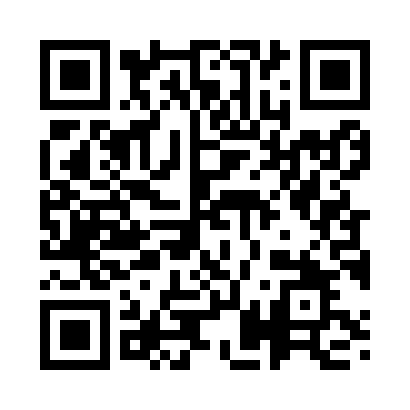 Prayer times for Treffen, AustriaWed 1 May 2024 - Fri 31 May 2024High Latitude Method: Angle Based RulePrayer Calculation Method: Muslim World LeagueAsar Calculation Method: ShafiPrayer times provided by https://www.salahtimes.comDateDayFajrSunriseDhuhrAsrMaghribIsha1Wed3:465:491:025:008:1510:102Thu3:435:481:025:008:1610:123Fri3:415:461:015:018:1710:154Sat3:385:451:015:018:1910:175Sun3:365:431:015:028:2010:196Mon3:335:421:015:028:2110:217Tue3:315:401:015:038:2310:238Wed3:295:391:015:038:2410:259Thu3:265:381:015:048:2510:2710Fri3:245:361:015:048:2610:3011Sat3:225:351:015:048:2810:3212Sun3:195:341:015:058:2910:3413Mon3:175:321:015:058:3010:3614Tue3:145:311:015:068:3110:3815Wed3:125:301:015:068:3310:4016Thu3:105:291:015:078:3410:4317Fri3:085:281:015:078:3510:4518Sat3:055:261:015:088:3610:4719Sun3:035:251:015:088:3710:4920Mon3:015:241:015:088:3910:5121Tue2:595:231:015:098:4010:5322Wed2:565:221:015:098:4110:5523Thu2:545:211:015:108:4210:5824Fri2:525:201:025:108:4311:0025Sat2:505:201:025:108:4411:0226Sun2:485:191:025:118:4511:0427Mon2:465:181:025:118:4611:0628Tue2:445:171:025:128:4711:0829Wed2:445:171:025:128:4811:1030Thu2:445:161:025:128:4911:1231Fri2:445:151:025:138:5011:13